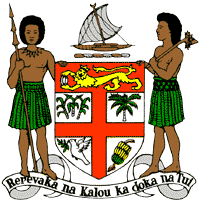 PERMANENT MISSION OF THE REPUBLIC OF FIJI TO THE UNITED NATIONSOFFICE AND OTHER INTERNATIONAL ORGANISATIONS AT GENEVA39TH SESSION OF THE UPR WORKING GROUP THAILANDFiji commends Thailand for its 20-year national strategy for development, particularly the prioritisation of the right to education and the efforts made to advance this right. We offer the following recommendations: Ensure the meaningful participation of women, children, persons with disabilities, and local communities in the development and implementation of climate change and disaster risk reduction frameworks. Take the necessary steps to combat discrimination and violence against women and children, and on the basis of sexual orientation and gender identity. Continue to review and discuss the relevance of the death penalty to Thailand, with a view to consider the imposition of a moratorium on the death penalty and its complete abolition.We wish Thailand a successful review.  